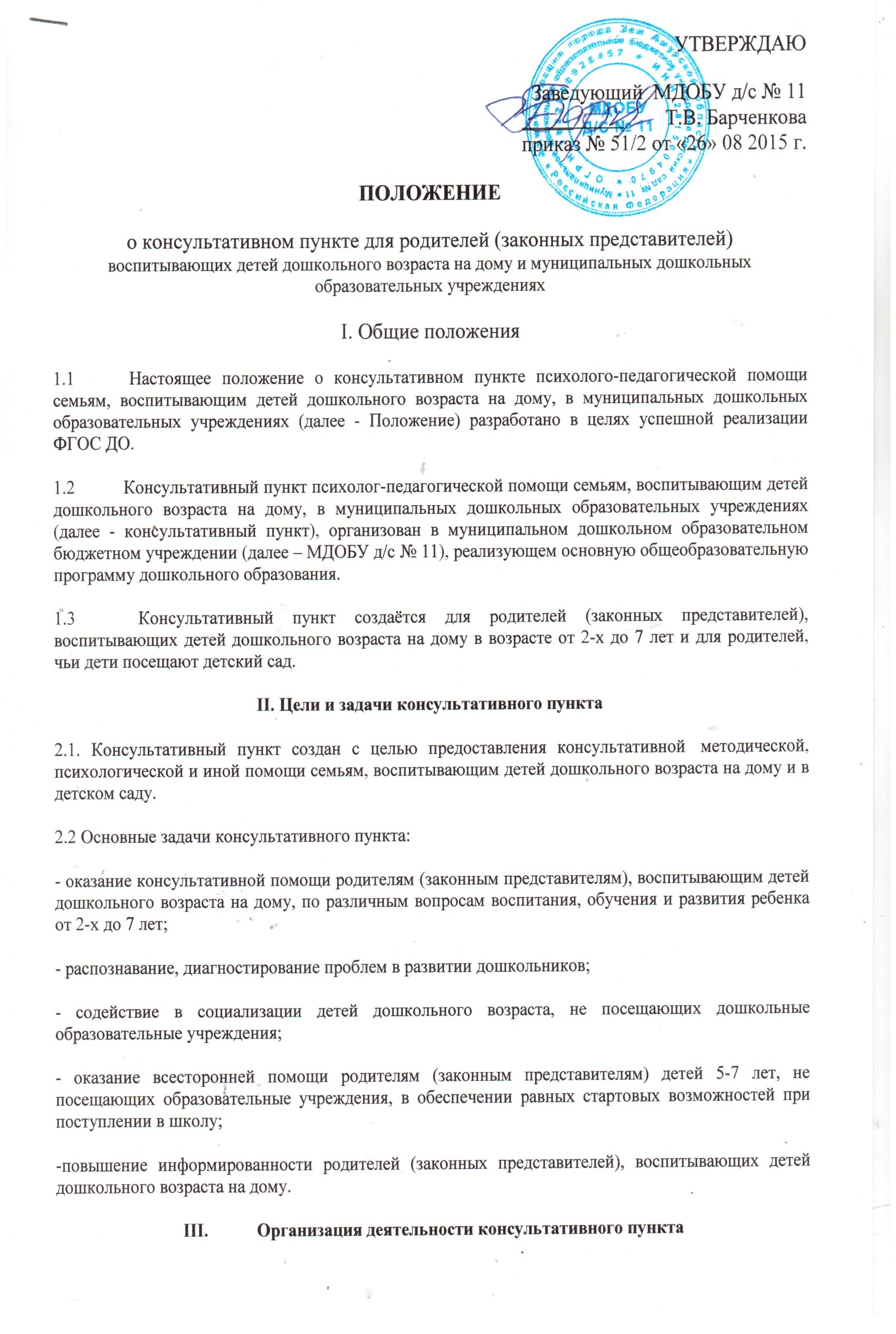 3.1           Консультативный пункт открывается на базе МДОБУ д/с № 11 приказом заведующего при наличии специалистов и необходимых программно-методических материалов.3.2           Общее руководство консультативного пункта возлагается на заведующего МДОБУ д/с № 11.3.3           Управление и руководство организацией деятельности консультативного пункта осуществляется в соответствии с настоящим положением и Уставом МДОБУ д/с № 11.3.4           Консультативный пункт работает согласно графику работы, утвержденному приказом заведующего МДОБУ д/с № 11.3.5           Заведующий МДОБУ д/с № 11 организует работу консультативного пункта, в том числе:- обеспечивает работу консультативного пункта в соответствии с графиком работы специалистов МДОБУ д/с № 11;- изучает запрос семей, воспитывающих детей дошкольного возраста на дому, на услуги, предоставляемые консультативным пунктом;- разрабатывает годовой план работы консультативного пункта и контролирует его исполнение; - определяет функциональные обязанности специалистов консультативных пунктов;- осуществляет учет работы специалистов консультативного пункта;- обеспечивает дополнительное информирование родителей (законных представителей) через привлечение специалистов необходимых для консультирования, не работающих в МДОБУ д/с № 11 консультативного пункта;- назначает ответственных педагогов за подготовку материалов консультирования;- предоставляет материалы тематических консультаций в электронном виде в методический кабинет МДОБУ д/с № 11 для размещения на сайте.3.6           Непосредственную работу с семьёй осуществляют специалисты консультативного пункта МДОБУ д/с № 11 (старший воспитатель, воспитатели, музыкальный руководитель и другие работники в соответствии со штатным расписанием) и привлеченные специалисты (по необходимости).3.7           Режим работы специалистов консультативного пункта определяется заведующим, исходя из режима МДОБУ д/с № 11.3.8           Вопросы и темы консультаций принимаются от родителей по телефону старшим  воспитателем по графику работы консультативного пункта.IV. Основное содержание деятельности консультативного пункта4.1           Организация психолого-педагогической и иной помощи родителям (законным представителям) в консультативном пункте строится на основе интеграции деятельности специалистов МДОБУ д/с № 11 и привлеченных специалистов (по необходимости): старшего воспитателя, педагога-психолога, учителя-логопеда, социального педагога, воспитателя, музыкального руководителя, врача - педиатра и других специалистов.4.2           Консультирование родителей (законных представителей) может проводиться одним или несколькими специалистами одновременно.4.3           Количество специалистов, привлеченных к работе в консультативных пунктах, определяется запросами родителей (законных представителей).4.4           Работа с родителями  (законными представителями), воспитывающими детей дошкольного возраста на дому, в консультативных пунктах проводится в различных формах : групповых, подгрупповых, индивидуальных.4.5           В консультативном пункте организуются лектории, консультации, теоретические и практические семинары для родителей (законных представителей), диагностические обследования дошкольников специалистами МДОБУ д/с № 11.4.6           Услуги предоставляемые консультативным пунктом:- просвещение родителей (законных представителей);- информирование родителей, направленное на предотвращение возникающих семейных проблем и формирование педагогической культуры родителей с целью объединения требований к ребенку в воспитании со стороны  всех членов семьи, формирование положительных взаимоотношений в семье;- диагностика развития ребенка-психолого-педагогическое изучение ребенка, определение индивидуальных особенностей и склонностей личности, ее потенциальных возможностей, а также выявление причин и механизмов нарушений в развитии, социальной адаптации, разработка рекомендаций по дальнейшему развитию и воспитанию ребенка;- консультирование (психологическое, социальное, педагогическое);- информирование родителей о физических и психологических особенностях развития ребенка, основных направлениях воспитательных воздействий, преодолении кризисных ситуаций;- проведение коррекционных и развивающих занятий на основе индивидуальных особенностей развития ребенка, направленных на обучение родителей организации воспитательного процесса в условиях семьи;- социальная адаптация ребенка в детском коллективе;- развитие у ребенка навыков социального поведения и коммуникативных качествах личности. V. Документация консультативного пункта     5.1 На консультативном пункте ведется следующая документация, которую заполняют все специалисты ответственные за проведение консультаций:- Журнал учета работы консультативного пункта МДОБУ д/с № 11- Журнал регистрации родителей (законных представителей), посещающих консультативный пункт, воспитывающих детей дошкольного возраста на дому и родителей чьи дети посещают детский сад.5.2 Отчеты о работе консультативного пункта в МДОБУ д/с № 11 предоставляются заведующему в ежегодно в мае .